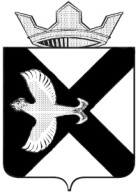 АДМИНИСТРАЦИЯ Муниципального  образования поселок  БоровскийПОСТАНОВЛЕНИЕ25 августа 2014г.							                     №234п.БоровскийТюменского муниципального районаВ соответствии с приказом Министерства энергетики Российской Федерации от 12.03.2013 N 103 "Об утверждении Правил оценки готовности к отопительному периоду", руководствуясь Уставом муниципального образования поселок Боровский:1. Утвердить Порядок по организации системы мониторинга состояния системы теплоснабжения муниципального образования поселок Боровский согласно приложению к настоящему постановлению.2. Постановление опубликовать на официальном сайте муниципального образования поселок Боровский в информационно-телекоммуникационной сети «Интернет».3.Контроль исполнения постановления возложить на заместителя главы администрации В.А.Креницина.Приложениек постановлению Администрациимуниципального образования поселок Боровскийот 25.08. 2014 г. N 234ПОРЯДОК 
проведения мониторинга состояния системы теплоснабжения Муниципального образования поселок Боровский1. Настоящий Порядок определяет механизм взаимодействия администрации муниципального образования поселок Боровский, теплоснабжающих и теплосетевых организаций при проведении мониторинга состояния системы теплоснабжения  муниципального образования поселок Боровский. 2. Система мониторинга состояния системы теплоснабжения – это комплексная система наблюдений, оценки и прогноза состояния  источников тепловой энергии и тепловых сетей.3. Целями создания и функционирования системы мониторинга системы теплоснабжения являются:3.1.  Контроль за состоянием и функционированием системы  теплоснабжения.3.2.  Повышение надежности и безопасности системы теплоснабжения.3.3. Снижение количества аварийных ремонтов и переход к планово-предупредительным ремонтам.3.4. Снижение затрат на проведение аварийно-восстановительных работ за счет реализации мероприятий по предупреждению, предотвращению, выявлению и ликвидации аварийных ситуаций.4. Основными задачами системы мониторинга являются:4.1. Сбор, обработка и анализ данных о состоянии объектов теплоснабжения, об аварийности на объектах теплоснабжения и проводимых на них ремонтных работах;4.2 Оптимизация процесса формирования планов проведения ремонтных работ на объектах теплоснабжения;4.3. Эффективное планирование выделения финансовых средств 
на содержание и проведения ремонтных работ на объектах теплоснабжения.5. Функционирование системы мониторинга осуществляется 
на муниципальном и объектовом уровнях.6. На муниципальном уровне организационно-методическое руководство и координацию деятельности системы мониторинга осуществляет Глава администрации муниципального образования поселок Боровский.7. На объектовом уровне организационно-методическое руководство 
и координацию деятельности системы мониторинга осуществляют теплоснабжающие и теплосетевые организации.8. Система мониторинга включает в себя:8.1. Сбор и предоставление данных;8.2. Обработку и хранение данных;8.3. Анализ данных мониторинга.9. Сбор данных организуется на бумажных  и электронных носителях. 10. На объектовом уровне собирается следующая информация:10.1. Паспортная база данных технологического оборудования и тепловых сетей;10.2. Расположение смежных коммуникаций в 5-ти метровой зоне вдоль прокладки теплосети, схема дренажных и канализационных сетей;10.3. Исполнительная документация в электронном виде (аксонометрические схемы теплопроводов);10.4. Данные о грунтах в зоне прокладки теплосети (грунтовые воды, суффозионные грунты).10.5. Данные о проведенных ремонтных работах на объектах теплоснабжения. 10.6. Данные о вводе в эксплуатацию законченных строительством, расширением, реконструкцией, техническим перевооружением объектов теплоснабжения. 10.7. Реестр учета аварийных ситуаций, возникающих на объектах теплоснабжения, с указанием наименования объекта, адреса объекта, причин, приведших к возникновению аварийной ситуации,  мер, принятых по ликвидации аварийной ситуации, а также при отключении потребителей от теплоснабжения период отключения и перечень отключенных потребителей.11. На муниципальном уровне собирается следующая информация:11.1. Данные о проведенных ремонтных работах на объектах теплоснабжения. 11.2. Данные о вводе в эксплуатацию законченных строительством, расширением, реконструкцией, техническим перевооружением объектов теплоснабжения. 11.3. Реестр учета аварийных ситуаций, возникающих на объектах теплоснабжения, с указанием наименования объекта, адреса объекта, причин, приведших к возникновению аварийной ситуации,  мер, принятых по ликвидации аварийной ситуации, а также при отключении потребителей от теплоснабжения период отключения и перечень отключенных потребителей.12. Теплоснабжающие и теплосетевые организации ежеквартально не позднее, до 5 числа, месяца следующего за отчетным периодом, представляют в администрацию муниципального образования поселок Боровский информацию в соответствии с пунктами 10.5, 10.6, 10,7 настоящего Порядка.13. Материалы мониторинга хранятся в администрации муниципального образования поселок Боровский, а также в теплоснабжающих и теплосетевых  организациях в электронном и бумажном виде не менее 5 лет.      14. Системы анализа данных мониторинга направлена оптимизацию планов ремонта на основе выбора из объектов, имеющих повреждения, самых ненадежных, исходя из заданного объема финансирования.15. Анализ данных мониторинга на муниципальном уровне проводится заместителем главы администрации по благоустройству, на объектовом уровне – специалистами теплоснабжающих и теплосетевых организаций. 16. Данные мониторинга накладываются на актуальные паспортные характеристики объекта в целях выявления истинного состояние объекта, исключения ложной информации и принятия оптимального управленческого решения. 17. Результаты мониторинга могут являться основанием для принятия решений о ремонте, модернизации, реконструкции или выводе из эксплуатации объектов теплоснабжения. Об утверждении Порядка проведения системы мониторинга  состояния системы теплоснабжения муниципального образования поселок БоровскийГлава администрацииС.В.Сычева